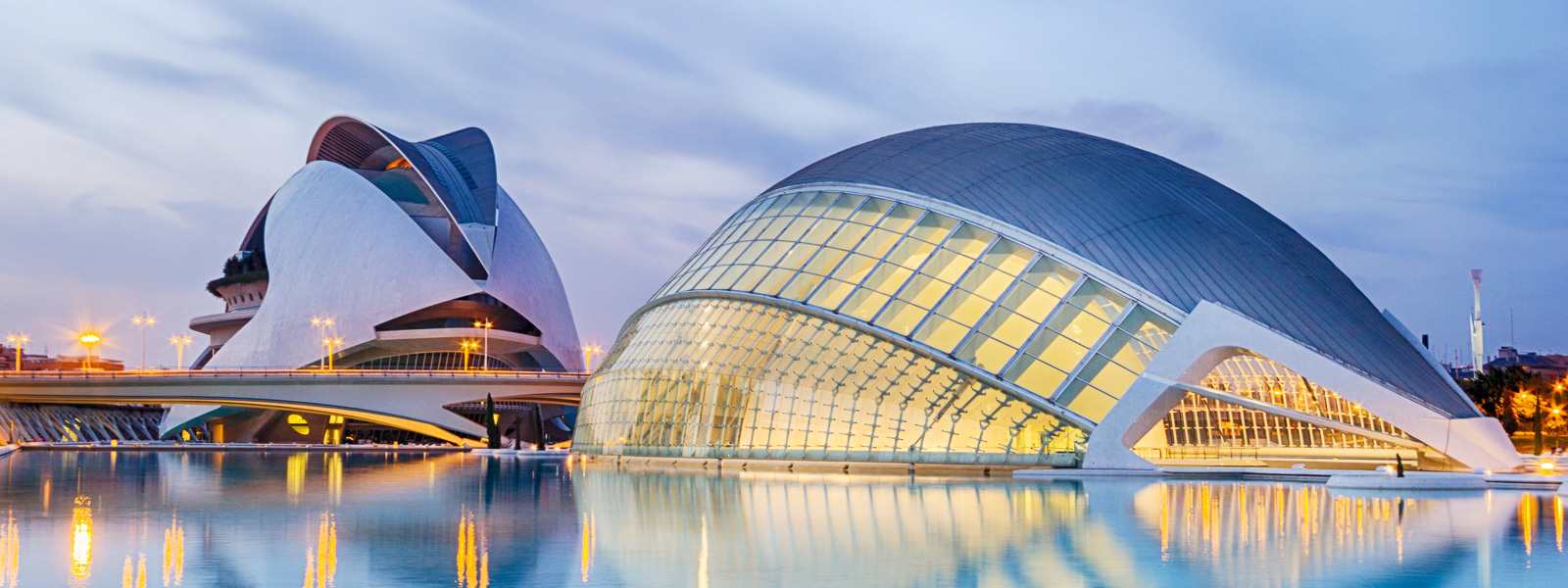 ALLEGATO IPERIODI MOBILITÀPer presa visione e accettazione:Firma Dirigente scolastico/referente di progetto                                                                                              _________________________________Paesen. partecipantidurataattivitàperiodo